								An die300m Schützenvereine im BSV		Monstein, 08.03.2021Bestellung Standblätter Einzelwettschiessen/Gruppenmeisterschaft 2021Geschätzte Vereinspräsidentinnen, Geschätzte VereinspräsidentenDa momentan nicht absehbar ist, ob die Durchführung von Wettkämpfen in nächster Zeit möglich sein wird, wird das Einzelwettschiessen zusammen mit der 1. Runde der Gruppenmeisterschaft vereinsintern durchgeführt. Für diesen Fall brauche ich von euch die Bestellung der gewünschten Standblätter (bitte nur bestellen was ihr wirklich braucht, sonst haben wir zu wenig). Die Lieferung der bestellten Standblätter erfolgt an die Vereinspräsidenten.Bitte eure Angaben direkt hier eintippen und die Datei umgehend (letzter Termin: 14. März 2021) an mich zurück mailen. mailto:christian.kuehnis@kbsv.ch Es gilt: Keine Bestellung, keine Standblätter!Verein:Standblätter Art:Anzahl Einzelstandblätter Einzelwettschiessen:Anzahl Gruppenstandblätter 1. Runde GM:Besten Dank für eure geschätzte Mitarbeit und kameradschaftliche GrüsseChristian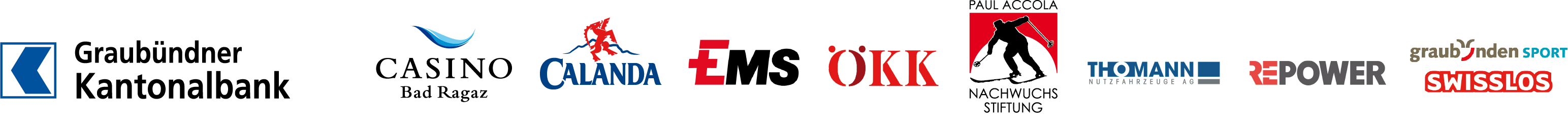 Vollständiger Name:Normalpapier:Thermopapier:Anzahl Feld A:Anzahl Feld D:Anzahl Feld E:Anzahl Feld A:Anzahl Feld D:Anzahl Feld E: